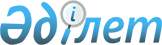 Қаратал аудандық мәслихатының 2019 жылғы 27 желтоқсандағы № 65-234 "Қаратал ауданының 2020-2022 жылдарға арналған бюджеті туралы" шешіміне өзгерістер енгізу туралыАлматы облысы Қаратал аудандық мәслихатының 2020 жылғы 24 шілдедегі № 73-263 шешімі. Алматы облысы Әділет департаментінде 2020 жылы 3 тамызда № 5577 болып тіркелді
      2008 жылғы 4 желтоқсандағы Қазақстан Республикасының Бюджет кодексінің 106-бабының 4-тармағына, "Қазақстан Республикасындағы жергілікті мемлекеттік басқару және өзін-өзі басқару туралы" 2001 жылғы 23 қаңтардағы Қазақстан Республикасы Заңының 6-бабының 1-тармағының 1) тармақшасына сәйкес, Қаратал аудандық мәслихаты ШЕШІМ ҚАБЫЛДАДЫ:
      1. Қаратал аудандық мәслихатының "Қаратал ауданының 2020-2022 жылдарға арналған бюджеті туралы" 2019 жылғы 27 желтоқсандағы № 65-234 (Нормативтік құқықтық актілерді мемлекеттік тіркеу тізілімінде № 5379 тіркелген, 2020 жылдың 13 қаңтарында Қазақстан Республикасы нормативтік құқықтық актілерінің эталондық бақылау банкінде жарияланған) шешіміне келесі өзгерістер енгізілсін:
      көрсетілген шешімнің 1-тармағы жаңа редакцияда баяндалсын: 
       "1. 2020-2022 жылдарға арналған аудандық бюджеті тиісінше осы шешімнің 1, 2, 3-қосымшаларына сәйкес, оның ішінде 2020 жылға келесі көлемдерде бекітілсін: 
      1) кірістер 10 093 408 мың теңге, оның ішінде: 
      салықтық түсімдер 470 412 мың теңге; 
      салықтық емес түсімдер 8 721 мың теңге; 
      негізгі капиталды сатудан түсетін түсімдер 115 728 мың теңге; 
      трансферттер түсімдері 9 498 547 мың теңге, оның ішінде: 
      ағымдағы нысаналы трансферттер 4 781 705 мың теңге; 
      нысаналы даму трансферттер 807 065 мың теңге; 
      субвенциялар 3 909 777 мың теңге; 
      2) шығындар 12 366 562 мың теңге; 
      3) таза бюджеттік кредиттеу 37 604 мың теңге, оның ішінде: 
      бюджеттік кредиттер 58 338 мың теңге; 
      бюджеттік кредиттерді өтеу 20 734 мың теңге; 
      4) қаржы активтерімен операциялар бойынша сальдо 0 теңге; 
      5) бюджет тапшылығы (профициті) (-) 2 310 758 мың теңге; 
      6) бюджет тапшылығын қаржыландыру (профицитін пайдалану) 2 310 758 мың теңге".
      2. Көрсетілген шешімнің 1-қосымшасы осы шешімнің қосымшасына сәйкес жаңа редакцияда баяндалсын. 
      3. Осы шешімнің орындалуын бақылау Қаратал аудандық мәслихатының "Жоспарлау, бюджет, шаруашылық қызмет, құрылыс, жерді пайдалану, табиғат қорғау және табиғи қорды ұтымды пайдалану мәселелері жөніндегі" тұрақты комиссиясына жүктелсін. 
      4. Осы шешім 2020 жылдың 1 қаңтарынан бастап қолданысқа енгізіледі. 2020 жылға арналған аудандық бюджет
					© 2012. Қазақстан Республикасы Әділет министрлігінің «Қазақстан Республикасының Заңнама және құқықтық ақпарат институты» ШЖҚ РМК
				
      Қаратал аудандық мәслихатының сессия төрағасы

А. Пусурманов

      Қаратал аудандық мәслихат хатшысының міндетін атқарушы

Р. Ахмедчинов
Қаратал аудандық мәслихатының 2020 жылғы 24 шілдесі № 73-263 шешіміне қосымшаҚаратал аудандық мәслихатының 2019 жылғы 27 желтоқсандағы "Қаратал ауданының 2020-2022 жылдарға арналған бюджеті туралы" № 65-234 шешіміне 1-қосымша
Санаты 
Санаты 
Санаты 
Санаты 
Сомасы (мың тенге)
Сынып
Сынып
Атауы
Сомасы (мың тенге)
Ішкі сынып
Ішкі сынып
Сомасы (мың тенге)
1. Кірістер
10093408
1
Салықтық түсімдер
470412
01
Табыс салығы
20245
1
Корпоративтік табыс салығы
20245
03
Әлеуметтiк салық 
318398
1
Әлеуметтiк салық 
318398
04
Меншікке салынатын салықтар
110480
1
Мүлікке салынатын салықтар 
109700
5
Бірыңғай жер салығы
780
05
Тауарларға, жұмыстарға және қызметтерге салынатын iшкi салықтар
20209
2
Акциздер
2520
3
Табиғи және басқа ресурстарды пайдаланғаны үшiн түсетiн түсiмдер
5500
4
Кәсіпкерлік және кәсіби қызметті жүргізгені үшін алынатын алымдар
12114
5
Ойын бизнесіне салық
75
08
Заңдық маңызы бар әрекеттерді жасағаны және (немесе) оған уәкілеттігі бар мемлекеттік органдар немесе лауазымды адамдар құжаттар бергені үшін алынатын міндетті төлемдер
1080
1
Мемлекеттік баж
1080
2
Салықтық емес түсімдер
8721
01
Мемлекеттік меншіктен түсетін кірістер
7175
5
Мемлекет меншігіндегі мүлікті жалға беруден түсетін кірістер
7175
06
Басқа да салықтық емес түсiмдер 
1546
1
Басқа да салықтық емес түсiмдер 
1546
3
Негізгі капиталды сатудан түсетін түсімдер
115728
01
Мемлекеттік мекемелерге бекітілген мемлекеттік мүлікті сату
113528
1
Мемлекеттік мекемелерге бекітілген мемлекеттік мүлікті сату
113528
03
Жерді және материалдық емес активтерді сату
2200
1
Жерді сату
2200
4
Трансферттердің түсімдері 
9498547
02
Мемлекеттік басқарудың жоғары тұрған органдарынан түсетін трансферттер
9498547
2
Облыстық бюджеттен түсетін трансферттер
9498547
Функционалдық топ
Функционалдық топ
Функционалдық топ
Функционалдық топ
Функционалдық топ
 Сомасы (мың теңге)
Кіші функция
Кіші функция
Кіші функция
Кіші функция
 Сомасы (мың теңге)
Бюджеттік бағдарламалардың әкімшісі
Бюджеттік бағдарламалардың әкімшісі
Бюджеттік бағдарламалардың әкімшісі
 Сомасы (мың теңге)
Бағдарлама
Атауы
2. Шығындар
12366562
1
Жалпы сипаттағы мемлекеттік қызметтер 
255359
1
Мемлекеттік басқарудың жалпы функцияларын орындайтын өкілді, атқарушы және басқа органдар
191743
112
Аудан (облыстық маңызы бар қала) мәслихатының аппараты
30096
001
Аудан (облыстық маңызы бар қала) мәслихатының қызметін қамтамасыз ету жөніндегі қызметтер
19096
003
Мемлекеттік органның күрделі шығыстары
11000
122
Аудан (облыстық маңызы бар қала) әкімінің аппараты
161647
001
Аудан (облыстық маңызы бар қала) әкімінің қызметін қамтамасыз ету жөніндегі қызметтер
111400
003
Мемлекеттік органның күрделі шығыстары
27465
113
Төменгі тұрған бюджеттерге берілетін нысаналы ағымдағы трансферттер
22782
2
Қаржылық қызмет
37178
452
Ауданның (облыстық маңызы бар қаланың) қаржы бөлімі
37178
001
Ауданның (облыстық маңызы бар қаланың) бюджетін орындау және коммуналдық меншігін басқару саласындағы мемлекеттік саясатты іске асыру жөніндегі қызметтер 
20230
003
Салық салу мақсатында мүлікті бағалауды жүргізу
1291
010
Жекешелендіру, коммуналдық меншікті басқару, жекешелендіруден кейінгі қызмет және осыған байланысты дауларды реттеу
2490
018
Мемлекеттік органның күрделі шығыстары
13167
5
Жоспарлау және статистикалық қызмет
26438
453
Ауданның (облыстық маңызы бар қаланың) экономика және бюджеттік жоспарлау бөлімі
26438
001
Экономикалық саясатты, мемлекеттік жоспарлау жүйесін қалыптастыру және дамыту саласындағы мемлекеттік саясатты іске асыру жөніндегі қызметтер
16688
004
Мемлекеттік органның күрделі шығыстары
9750
2
Қорғаныс
14378
1
Әскери мұқтаждар
12178
122
Аудан (облыстық маңызы бар қала) әкімінің аппараты
12178
005
Жалпыға бірдей әскери міндетті атқару шеңберіндегі іс-шаралар
12178
2
Төтенше жағдайлар жөнiндегi жұмыстарды ұйымдастыру
2200
122
Аудан (облыстық маңызы бар қала) әкімінің аппараты
2200
007
Аудандық (қалалық) ауқымдағы дала өрттерінің, сондай-ақ мемлекеттік өртке қарсы қызмет органдары құрылмаған елдi мекендерде өрттердің алдын алу және оларды сөндіру жөніндегі іс-шаралар
2200
3
Қоғамдық тәртіп, қауіпсіздік, құқықтық, сот, қылмыстық-атқару қызметі
1687
9
Қоғамдық тәртіп және қауіпсіздік саласындағы өзге де қызметтер
1687
485
Ауданның (облыстық маңызы бар қаланың) жолаушылар көлігі және автомобиль жолдары бөлімі
1687
021
Елдi мекендерде жол қозғалысы қауiпсiздiгін қамтамасыз ету
1687
4
Білім беру
6011010
1
Мектепке дейінгі тәрбие және оқыту
373670
464
Ауданның (облыстық маңызы бар қаланың) білім бөлімі
345815
040
Мектепке дейінгі білім беру ұйымдарында мемлекеттік білім беру тапсырысын іске асыруға
345815
467
Ауданның (облыстық маңызы бар қаланың) құрылыс бөлімі
27855
037
Мектепке дейiнгi тәрбие және оқыту объектілерін салу және реконструкциялау
27855
2
Бастауыш, негізгі орта және жалпы орта білім беру
4318109
464
Ауданның (облыстық маңызы бар қаланың) білім бөлімі
4202448
003
Жалпы білім беру
4155201
006
Балаларға қосымша білім беру 
47247
465
Ауданның (облыстық маңызы бар қаланың) дене шынықтыру және спорт бөлімі
115661
017
Балалар мен жасөспірімдерге спорт бойынша қосымша білім беру
115661
4
Техникалық және кәсіптік, орта білімнен кейінгі білім беру
13220
464
Ауданның (облыстық маңызы бар қаланың) білім бөлімі
13220
018
Кәсіптік оқытуды ұйымдастыру
13220
9
Білім беру саласындағы өзге де қызметтер
1306011
464
Ауданның (облыстық маңызы бар қаланың) білім бөлімі
1306011
001
Жергілікті деңгейде білім беру саласындағы мемлекеттік саясатты іске асыру жөніндегі қызметтер
13298
004
Ауданның (облыстық маңызы бар қаланың) мемлекеттік білім беру мекемелерінде білім беру жүйесін ақпараттандыру
26450
005
Ауданның (облыстық маңызы бар қаланың) мемлекеттік білім беру мекемелер үшін оқулықтар мен оқу-әдiстемелiк кешендерді сатып алу және жеткізу
61724
007
Аудандық (қалалық) ауқымдағы мектеп олимпиадаларын және мектептен тыс іс-шараларды өткiзу
1504
015
Жетім баланы (жетім балаларды) және ата-аналарының қамқорынсыз қалған баланы (балаларды) күтіп-ұстауға қамқоршыларға (қорғаншыларға) ай сайынға ақшалай қаражат төлемі
27040
067
Ведомстволық бағыныстағы мемлекеттік мекемелер мен ұйымдардың күрделі шығыстары
1056853
113
Төменгі тұрған бюджеттерге берілетін нысаналы ағымдағы трансферттер
119142
6
Әлеуметтік көмек және әлеуметтік қамсыздандыру 
1859484
1
Әлеуметтiк қамсыздандыру
1134686
451
Ауданның (облыстық маңызы бар қаланың) жұмыспен қамту және әлеуметтік бағдарламалар бөлімі
1102934
005
Мемлекеттік атаулы әлеуметтік көмек
1102934
464
Ауданның (облыстық маңызы бар қаланың) білім бөлімі
31752
030
Патронат тәрбиешілерге берілген баланы (балаларды) асырап бағу 
13202
031
Жетім балаларды және ата-аналарының қамқорынсыз қалған, отбасылық үлгідегі балалар үйлері мен асыраушы отбасыларындағы балаларды мемлекеттік қолдау
18550
2
Әлеуметтік көмек
653308
451
Ауданның (облыстық маңызы бар қаланың) жұмыспен қамту және әлеуметтік бағдарламалар бөлімі
653308
002
Жұмыспен қамту бағдарламасы
400158
004
Ауылдық жерлерде тұратын денсаулық сақтау, білім беру, әлеуметтік қамтамасыз ету, мәдениет, спорт және ветеринар мамандарына отын сатып алуға Қазақстан Республикасының заңнамасына сәйкес әлеуметтік көмек көрсету
11585
006
Тұрғын үйге көмек көрсету
28531
007
Жергілікті өкілетті органдардың шешімі бойынша мұқтаж азаматтардың жекелеген топтарына әлеуметтік көмек
44061
010
Үйден тәрбиеленіп оқытылатын мүгедек балаларды материалдық қамтамасыз ету
2545
014
Мұқтаж азаматтарға үйде әлеуметтік көмек көрсету 
57691
017
Оңалтудың жеке бағдарламасына сәйкес мұқтаж мүгедектердi мiндеттi гигиеналық құралдармен қамтамасыз ету, қозғалуға қиындығы бар бірінші топтағы мүгедектерге жеке көмекшінің және есту бойынша мүгедектерге қолмен көрсететiн тіл маманының қызметтерін ұсыну
71513
023
Жұмыспен қамту орталықтарының қызметін қамтамасыз ету
37224
9
Әлеуметтiк көмек және әлеуметтiк қамтамасыз ету салаларындағы өзге де қызметтер
71490
451
Ауданның (облыстық маңызы бар қаланың) жұмыспен қамту және әлеуметтік бағдарламалар бөлімі
66490
001
Жергілікті деңгейде халық үшін әлеуметтік бағдарламаларды жұмыспен қамтуды қамтамасыз етуді іске асыру саласындағы мемлекеттік саясатты іске асыру жөніндегі қызметтер 
25982
011
Жәрдемақыларды және басқа да әлеуметтік төлемдерді есептеу, төлеу мен жеткізу бойынша қызметтерге ақы төлеу
9339
021
Мемлекеттік органның күрделі шығыстары
27117
050
Қазақстан Республикасында мүгедектердің құқықтарын қамтамасыз етуге және өмір сүру сапасын жақсарту
4052
487
Ауданның (облыстық маңызы бар қаланың) тұрғын үй-коммуналдық шаруашылық және тұрғын үй инспекциясы бөлімі
5000
094
Әлеуметтік көмек ретінде тұрғын үй сертификаттарын беру 
5000
7
Тұрғын үй- коммуналдық шаруашылық
2533121
1
Тұрғын үй шаруашылығы
1120928
463
Ауданның (облыстық маңызы бар қаланың) жер қатынастары бөлімі
10000
016
Мемлекет мұқтажы үшін жер учаскелерін алу
10000
467
Ауданның (облыстық маңызы бар қаланың) құрылыс бөлімі
591220
003
Коммуналдық тұрғын үй қорының тұрғын үйін жобалау және (немесе) салу, реконструкциялау
432035
004
Инженерлік-коммуникациялық инфрақұрылымды жобалау, дамыту және (немесе) жайластыру
159185
487
Ауданның (облыстық маңызы бар қаланың) тұрғын үй-коммуналдық шаруашылық және тұрғын үй инспекциясы бөлімі
519708
001
Тұрғын үй-коммуналдық шаруашылық және тұрғын үй қоры саласында жергілікті деңгейде мемлекеттік саясатты іске асыру бойынша қызметтер
21302
003
Мемлекеттік органның күрделі шығыстары
4528
005
Мемлекеттік тұрғын үй қорын сақтауды үйымдастыру
1000
006
Азаматтардың жекелеген санаттарын тұрғын үймен қамтамасыз ету
12000
007
Авариялық және ескiрген тұрғын үйлердi бұзу
9163
032
Ведомстволық бағыныстағы мемлекеттік мекемелер мен ұйымдардың күрделі шығыстары
50000
070
Қазақстан Республикасында төтенше жағдай режимінде коммуналдық қызметтерге ақы төлеу бойынша халықтың төлемдерін өтеу
375836
113
Төменгі тұрған бюджеттерге берілетін нысаналы ағымдағы трансферттер
45879
2
Коммуналдық шаруашылық 
1186096
487
Ауданның (облыстық маңызы бар қаланың) тұрғын үй-коммуналдық шаруашылық және тұрғын үй инспекциясы бөлімі
1186096
029
Сумен жабдықтау және су бұру жүйелерін дамыту
1186096
3
Елді-мекендерді көркейту
226097
487
Ауданның (облыстық маңызы бар қаланың) тұрғын үй-коммуналдық шаруашылық және тұрғын үй инспекциясы бөлімі
226097
017
Елді мекендердің санитариясын қамтамасыз ету
3480
030
Елді мекендерді абаттандыру және көгалдандыру
222617
8
Мәдениет, спорт, туризм және ақпараттық кеңістік
180956
1
Мәдениет саласындағы қызмет
78319
455
Ауданның (облыстық маңызы бар қаланың) мәдениет және тілдерді дамыту бөлімі
78319
003
Мәдени-демалыс жұмысын қолдау
78319
2
Спорт
25924
465
Ауданның (облыстық маңызы бар қаланың) дене шынықтыру және спорт бөлімі 
25924
001
Жергілікті деңгейде дене шынықтыру және спорт саласындағы мемлекеттік саясатты іске асыру жөніндегі қызметтер
8228
006
Аудандық (облыстық маңызы бар қалалық) деңгейде спорттық жарыстар өткiзу
562
007
Әртүрлi спорт түрлерi бойынша аудан (облыстық маңызы бар қала) құрама командаларының мүшелерiн дайындау және олардың облыстық спорт жарыстарына қатысуы
6134
032
Ведомстволық бағыныстағы мемлекеттік мекемелер мен ұйымдарының күрделі шығыстары
11000
3
Ақпараттық кеңістік
49722
455
Ауданның (облыстық маңызы бар қаланың) мәдениет және тілдерді дамыту бөлімі
41664
006
Аудандық (қалалық) кiтапханалардың жұмыс iстеуi
40629
007
Мемлекеттiк тiлдi және Қазақстан халқының басқа да тiлдерін дамыту
1035
456
Ауданның (облыстық маңызы бар қаланың) ішкі саясат бөлімі
8058
002
Мемлекеттік ақпараттық саясат жүргізу жөніндегі қызметтер
8058
9
Мәдениет, спорт, туризм және ақпараттық кеңiстiктi ұйымдастыру жөнiндегi өзге де қызметтер
26991
455
Ауданның (облыстық маңызы бар қаланың) мәдениет және тілдерді дамыту бөлімі
13694
001
Жергілікті деңгейде тілдерді және мәдениетті дамыту саласындағы мемлекеттік саясатты іске асыру жөніндегі қызметтер
9194
032
Ведомстволық бағыныстағы мемлекеттік мекемелер мен ұйымдардың күрделі шығыстары
4500
456
Ауданның (облыстық маңызы бар қаланың) ішкі саясат бөлімі
13297
001
Жергілікті деңгейде ақпарат, мемлекеттілікті нығайту және азаматтардың әлеуметтік сенімділігін қалыптастыру саласында мемлекеттік саясатты іске асыру жөніндегі қызметтер
13297
10
Ауыл, су, орман, балық шаруашылығы, ерекше қорғалатын табиғи аумақтар, қоршаған ортаны және жануарлар дүниесін қорғау, жер қатынастары
81397
1
Ауыл шаруашылығы 
48152
462
Ауданның (облыстық маңызы бар қаланың) ауыл шаруашылығы бөлімі
45283
001
Жергілікті деңгейде ауыл шаруашылығы саласындағы мемлекеттік саясатты іске асыру жөніндегі қызметтер
45283
473
Ауданның (облыстық маңызы бар қаланың) ветеринария бөлімі
2869
001
Жергілікті деңгейде ветеринария саласындағы мемлекеттік саясатты іске асыру жөніндегі қызметтер
2575
008
Алып қойылатын және жойылатын ауру жануарлардың, жануарлардан алынатын өнімдер мен шикізаттың құнын иелеріне өтеу
294
6
Жер қатынастары 
17779
463
Ауданның (облыстық маңызы бар қаланың) жер қатынастары бөлімі
17779
001
Аудан (облыстық маңызы бар қала) аумағында жер қатынастарын реттеу саласындағы мемлекеттік саясатты іске асыру жөніндегі қызметтер
10779
006
Аудандардың, облыстық маңызы бар, аудандық маңызы бар қалалардың, кенттердiң, ауылдардың, ауылдық округтердiң шекарасын белгiлеу кезiнде жүргiзiлетiн жерге орналастыру
7000
9
Ауыл, су, орман, балық шаруашылығы, қоршаған ортаны қорғау және жер қатынастары саласындағы басқа да қызметтер
15466
453
Ауданның (облыстық маңызы бар қаланың) экономика және бюджеттік жоспарлау бөлімі
15466
099
Мамандарға әлеуметтік қолдау көрсету жөніндегі шараларды іске асыру
15466
11
Өнеркәсіп, сәулет, қала құрылысы және құрылыс қызметі
23098
2
Сәулет, қала құрылысы және құрылыс қызметі
23098
467
Ауданның (облыстық маңызы бар қаланың) құрылыс бөлімі
12367
001
Жергілікті деңгейде құрылыс саласындағы мемлекеттік саясатты іске асыру жөніндегі қызметтер
12367
468
Ауданның (облыстық маңызы бар қаланың) сәулет және қала құрылысы бөлімі
10731
001
Жергілікті деңгейде сәулет және қала құрылысы саласындағы мемлекеттік саясатты іске асыру жөніндегі қызметтер
10442
004
Мемлекеттік органдардың күрделі шығыстары
289
12
Көлік және коммуникация
1170626
1
Автомобиль көлігі
1142425
485
Ауданның (облыстық маңызы бар қаланың) жолаушылар көлігі және автомобиль жолдары бөлімі
1142425
023
Автомобиль жолдарының жұмыс істеуін қамтамасыз ету
35878
045
Аудандық маңызы бар автомобиль жолдарын және елді-мекендердің көшелерін күрделі және орташа жөндеу
1106547
9
Көлiк және коммуникациялар саласындағы басқа да қызметтер
28201
485
Ауданның (облыстық маңызы бар қаланың) жолаушылар көлігі және автомобиль жолдары бөлімі
28201
001
Жергілікті деңгейде жолаушылар көлігі және автомобиль жолдары саласындағы мемлекеттік саясатты іске асыру жөніндегі қызметтер
8201
113
Төменгі тұрған бюджеттерге берілетін нысаналы ағымдағы трансферттер
20000
13
Басқалар
37044
3
Кәсiпкерлiк қызметтi қолдау және бәсекелестікті қорғау
8850
469
Ауданның (облыстық маңызы бар қаланың) кәсіпкерлік бөлімі
8850
001
Жергілікті деңгейде кәсіпкерлікті дамыту саласындағы мемлекеттік саясатты іске асыру жөніндегі қызметтер
8850
9
Басқалар
28194
452
Ауданның (облыстық маңызы бар қаланың) қаржы бөлімі
28194
012
Ауданның (облыстық маңызы бар қаланың) жергілікті атқарушы органының резерві 
28194
15
Трансферттер
198402
1
Трансферттер
198402
452
Ауданның (облыстық маңызы бар қаланың) қаржы бөлімі
198402
006
Нысаналы пайдаланылмаған (толық пайдаланылмаған) трансферттерді қайтару
787
024
Мемлекеттік органдардың функцияларын мемлекеттік басқарудың төмен тұрған деңгейлерінен жоғарғы деңгейлерге беруге байланысты жоғары тұрған бюджеттерге берілетін ағымдағы нысаналы трансферттер
14186
038
Субвенциялар
183429
Функционалдық топ
Функционалдық топ
Функционалдық топ
Функционалдық топ
Функционалдық топ
Сомасы (мың теңге)
Кіші функция
Кіші функция
Кіші функция
Кіші функция
Сомасы (мың теңге)
Бюджеттік бағдарламалардың әкімшісі
Бюджеттік бағдарламалардың әкімшісі
Бюджеттік бағдарламалардың әкімшісі
Сомасы (мың теңге)
Бағдарлама
Атауы
3. Таза бюджеттік кредит беру 
37604
Бюджеттік кредиттер
58338
10
Ауыл, су, орман, балық шаруашылығы, ерекше қорғалатын табиғи аумақтар, қоршаған ортаны және жануарлар дүниесін қорғау, жер қатынастары 
58338
9
Ауыл, су, орман, балық шаруашылығы, қоршаған ортаны қорғау және жер қатынастары саласындағы басқа да қызметтер
58338
453
Ауданның (облыстық маңызы бар қаланың) экономика және бюджеттік жоспарлау бөлімі
58338
006
Мамандарды әлеуметтік қолдау шараларын іске асыру үшін бюджеттік кредиттер
58338
Санаты
Санаты
Санаты
Санаты
Сомасы (мың теңге)
Сынып
Сынып
Атауы
Сомасы (мың теңге)
Ішкі сынып
Ішкі сынып
Сомасы (мың теңге)
5
Бюджеттік кредиттерді өтеу
20734
01
Бюджеттік кредиттерді өтеу
20734
1
Мемлекеттік бюджеттен берілген бюджеттік кредиттерді өтеу
20734
Функционалдық топ
Функционалдық топ
Функционалдық топ
Функционалдық топ
Функционалдық топ
Сомасы (мың теңге)
Кіші функция
Кіші функция
Кіші функция
Кіші функция
Сомасы (мың теңге)
Бюджеттік бағдарламалардың әкімшісі
Бюджеттік бағдарламалардың әкімшісі
Бюджеттік бағдарламалардың әкімшісі
Сомасы (мың теңге)
Бағдарлама
Атауы
4. Қаржы активтерімен операциялар бойынша сальдо 
0
Қаржы активтерін сатып алу
0
Санаты
Санаты
Санаты
Санаты
Сомасы (мың теңге)
Сынып
Сынып
Атауы
Сомасы (мың теңге)
Ішкі сынып
Ішкі сынып
Сомасы (мың теңге)
Мемлекеттік қаржы активтерін сатудан түсетін түсімдер
0
Санаты
Санаты
Санаты
Санаты
Сомасы (мың тенге)
Сынып
Сынып
Атауы
Сомасы (мың тенге)
Ішкі сынып
Ішкі сынып
Сомасы (мың тенге)
5. Бюджет тапшылығы (профициті)
-2310758
6. Бюджет тапшылығын қаржыландыру (профицитін пайдалану)
2310758
7
Қарыздар түсімі
2273367
01
Мемлекеттік ішкі қарыздар
2273367
2
Қарыз алу келісім шарттары
2273367
8
Бюджет қаражаттарының пайдаланылатын қалдықтары
58126
01
Бюджет қаражаты қалдықтары
58126
1
Бюджет қаражатының бос қалдықтары
58126
Функционалдық топ
Функционалдық топ
Функционалдық топ
Функционалдық топ
Функционалдық топ
 Сомасы (мың теңге)
Кіші функция
Кіші функция
Кіші функция
Атауы
 Сомасы (мың теңге)
Бюджеттік бағдарламалардың әкімшісі
Бюджеттік бағдарламалардың әкімшісі
Бюджеттік бағдарламалардың әкімшісі
 Сомасы (мың теңге)
Бағдарлама
Бағдарлама
 Сомасы (мың теңге)
16
Қарыздарды өтеу
20735
1
Қарыздарды өтеу
20735
452
Ауданның (облыстық маңызы бар қаланың) қаржы бөлімі
20735
008
Жергілікті атқарушы органның жоғары тұрған бюджет алдындағы борышын өтеу
20734
021
Жергілікті бюджеттен бөлінген пайдаланылмаған бюджеттік кредиттерді қайтару
1